Joi,1.04:   MATH   IS       FUN  !!!!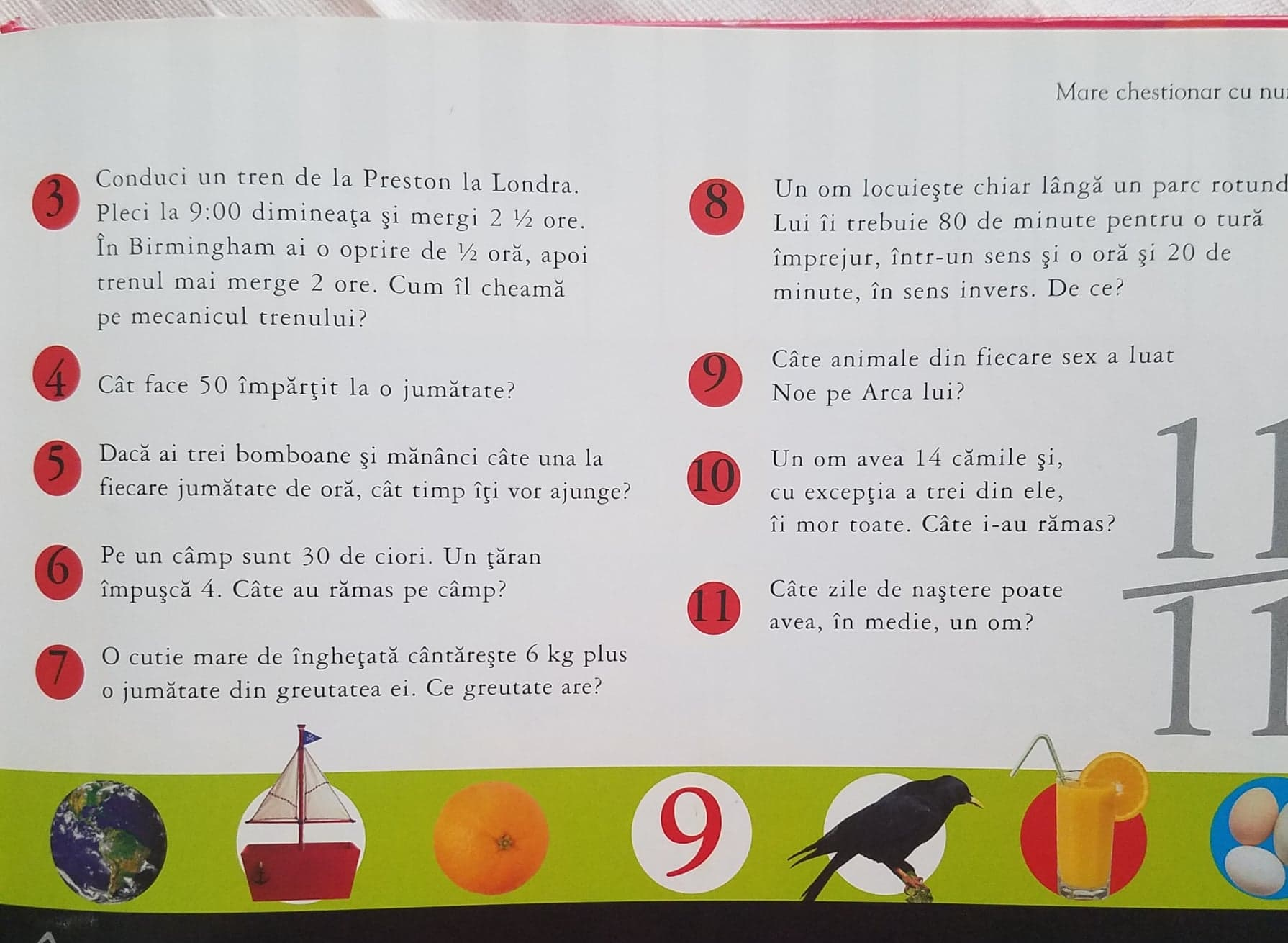 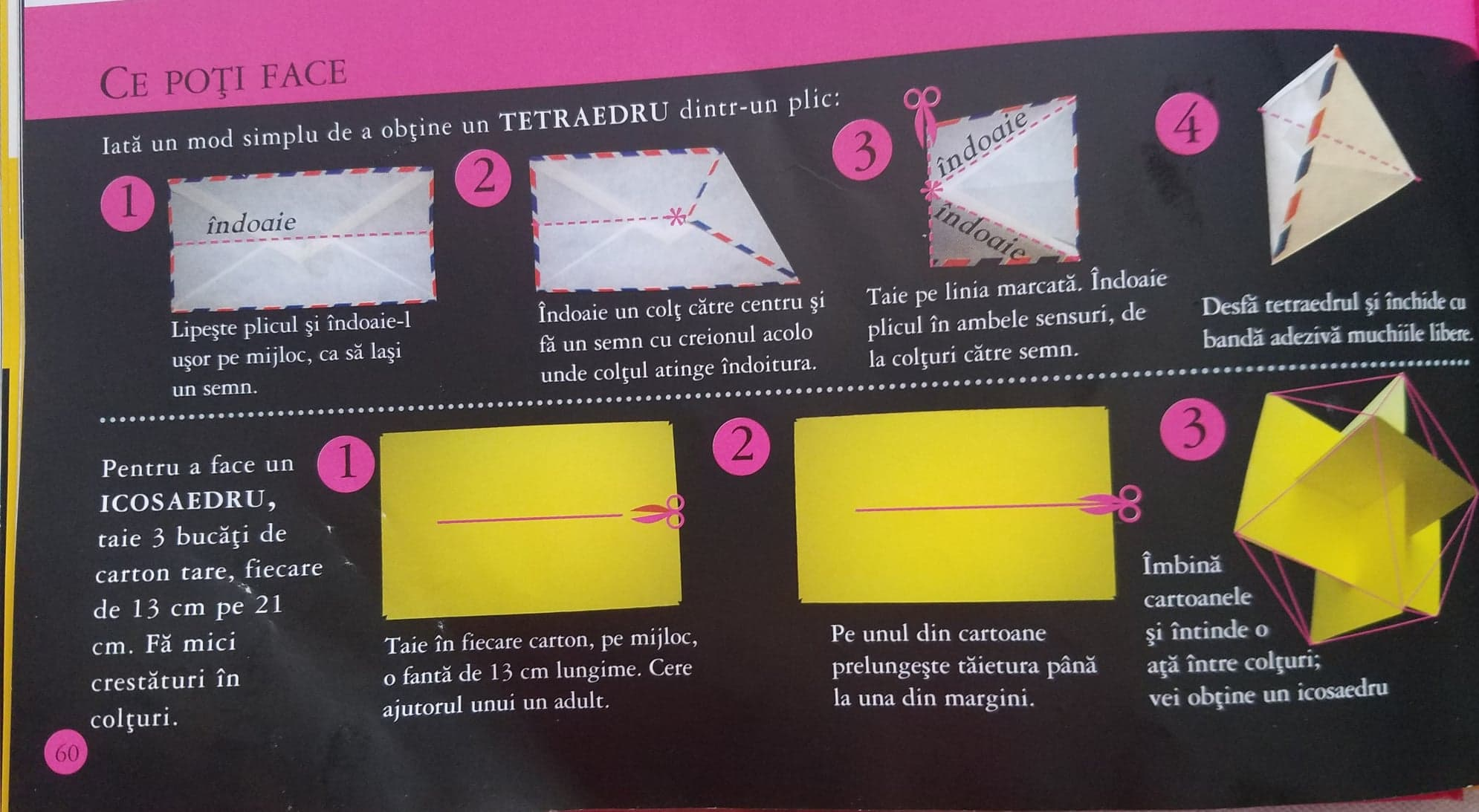 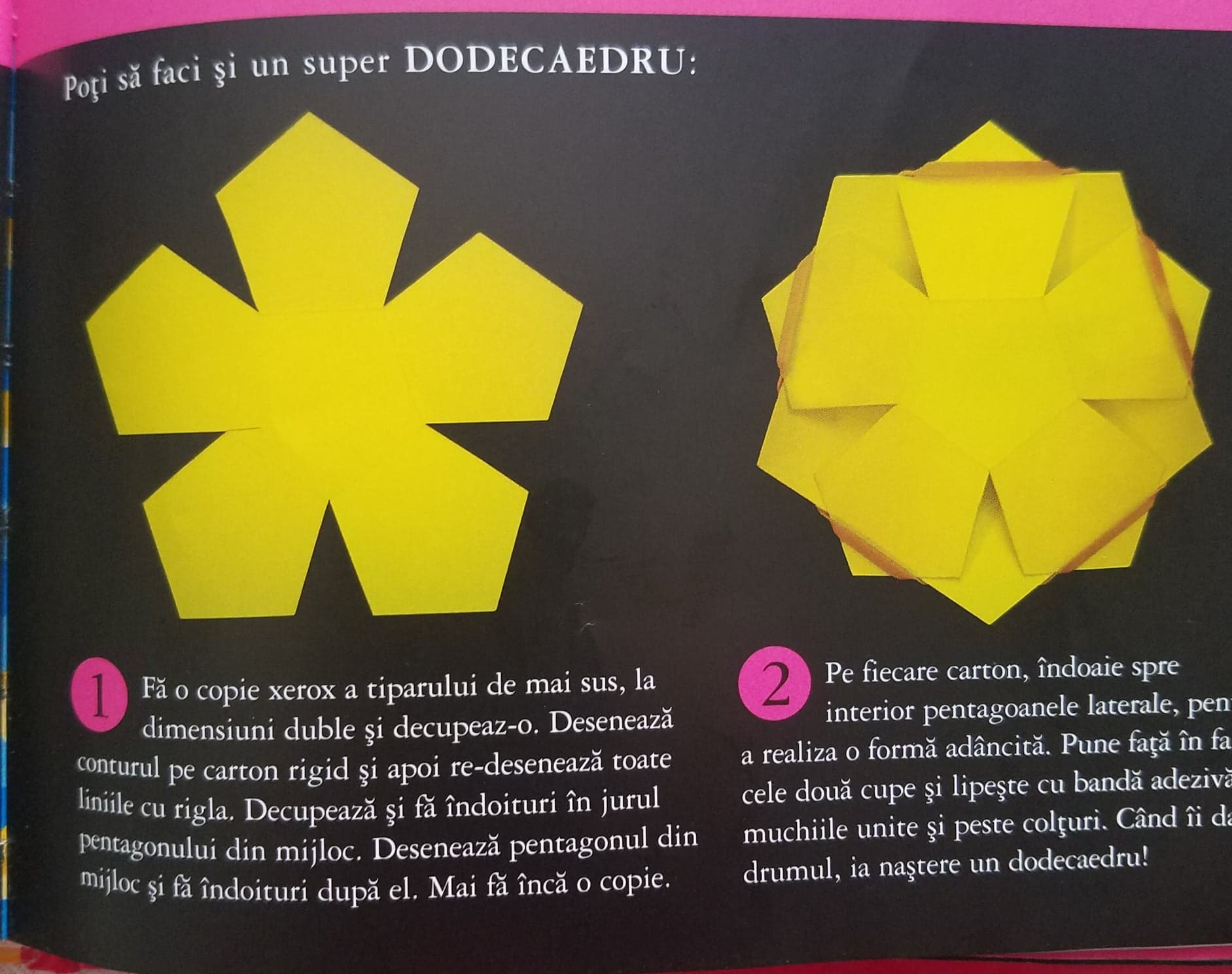 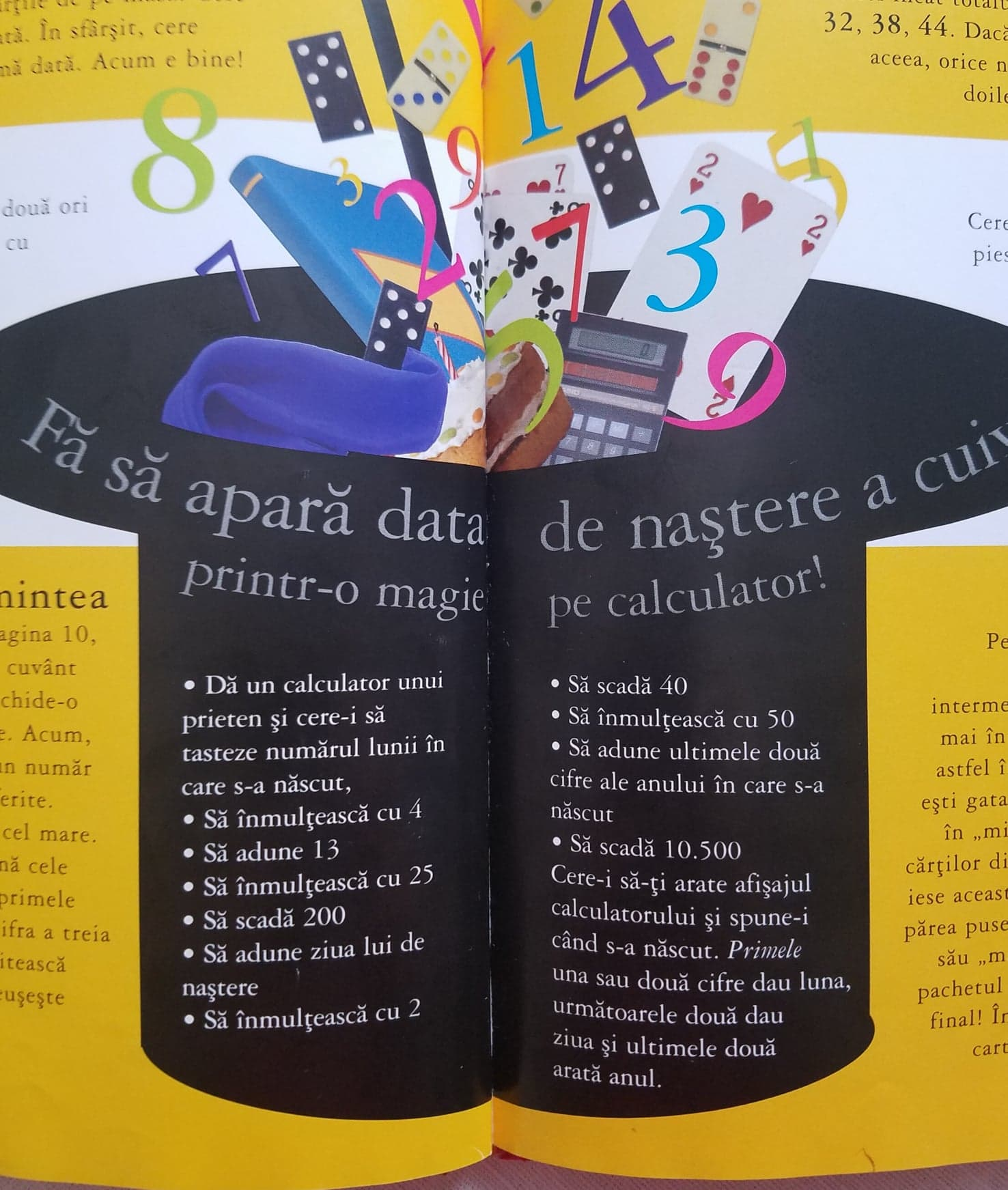 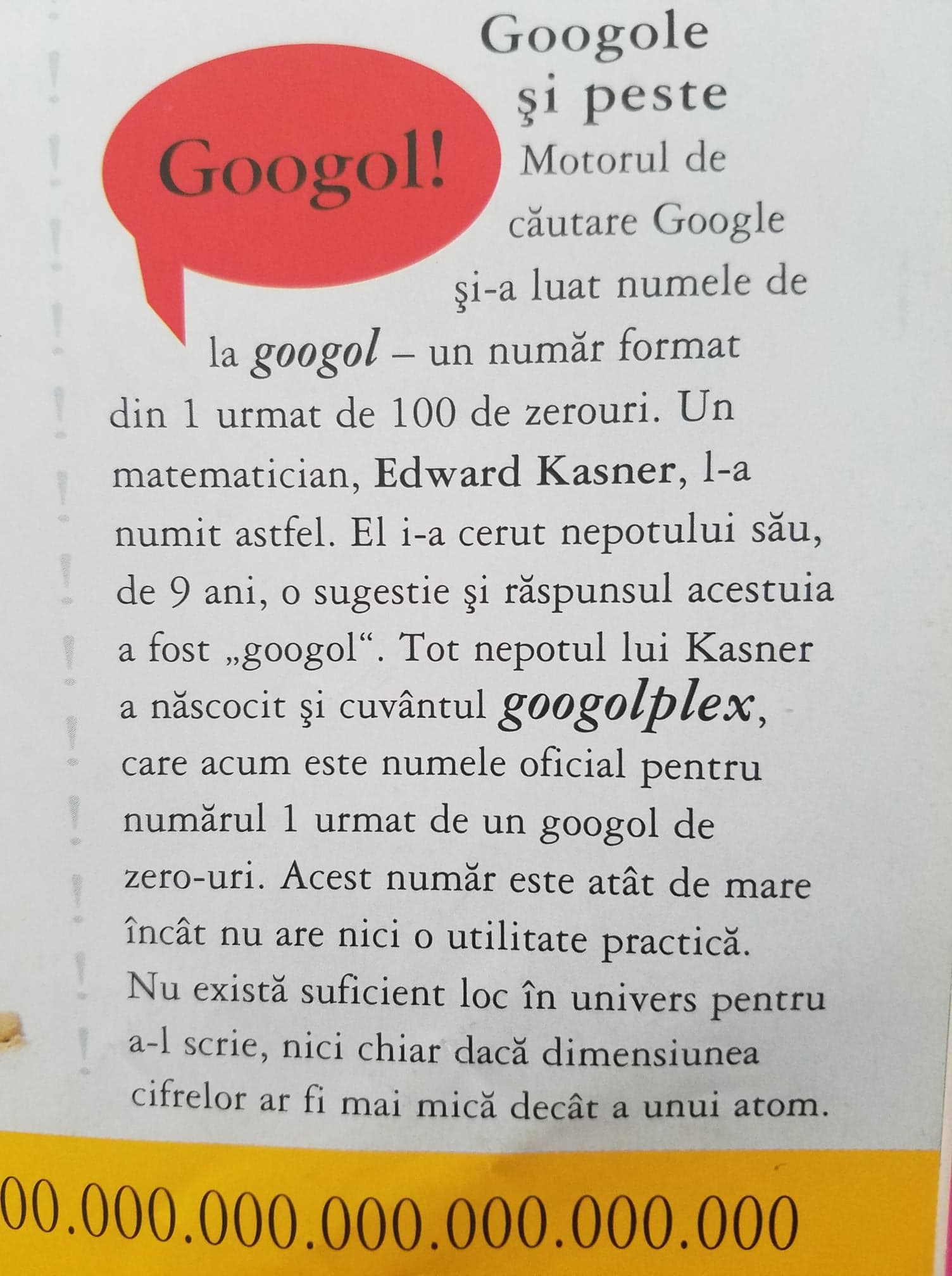 